URZĄD MIASTA ŻYRARDOWA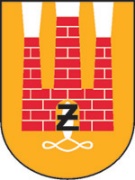 Plac Jana Pawła II Nr 1, 96-300 Żyrardów, tel.: 46 858-15-60www.zyrardow.pl, www.bip.zyrardow.plŻyrardów, 02.11.2023 r.ZP.271.2.47.2023.MN 	Na podstawie art. 284 ust. 1 i 2 oraz art. 286 ust. 1 i 3 ustawy z dnia 11 września 2019 r. Prawo Zamówień Publicznych (t.j. Dz. U. 2023 r., poz. 1605 ze zm.), Zamawiający udziela wyjaśnień na pytania oraz dokonuje zmiany treści SWZ w postępowaniu o udzielenie zamówienia publicznego pn. „Przebudowa ul. Bohaterów Warszawy na odcinku od ul. Środkowej do ul. Spacerowej”.Pytanie 1: Dotyczy SST ŻBW – 03. Szczegółowa Specyfikacja Techniczna – Roboty w zakresie wykonania nawierzchni z betonu asfaltowego. Warstwa ścieralna wg PN-EN. Specyfikacja dla projektowanej mieszanki na warstwę ścieralną z AC 11 S została opracowana w oparciu o nieaktualne dokumenty techniczne WT-1, WT-2 2008. Przywołane wymagania WT-1 oraz WT-2 z 2008 zawierają wiele błędów i niejasności. Prosimy o wyrażenie zgody na zmianę i możliwość projektowania mieszanki mineralno – asfaltowej na warstwę ścieralną z AC 11 S w oparciu o obowiązujące wymagania techniczne WT-1, WT-2 2014 r. Dokumenty zostały wdrożone zarządzeniami nr 46 i 54 Generalnego Dyrektora Dróg Krajowych i Autostrad z 2014 roku.Odpowiedź: Zamawiający wyraża zgodę na wykonanie mieszanki mineralno – asfaltowej, warstwa ścieralna AC 11 S, według wymagań technicznych WT-1, WT-2 2014 r.Pytanie 2:Dotyczy SST ŻBW – 04. Szczegółowa Specyfikacja Techniczna – Roboty w zakresie wykonania nawierzchni z betonu asfaltowego. Warstwa wiążąca oraz warstwa wyrównawcza wg PN-EN lub równoważnym. Specyfikacja dla projektowanej mieszanek mineralno-asfaltowych na warstwę wiążącą została opracowana w oparciu o nieaktualne wymagania techniczne WT-1, WT-2 2010. Przywołane dokumenty techniczne zostały zaktualizowane i zastąpione wymaganiami WT-1, WT-2 2014 r. Prosimy o wyrażenie zgody na zmianę i możliwość projektowania mieszanki mineralno – asfaltowej na warstwę wiążącą z AC 16 W w oparciu o obowiązujące dokumenty techniczne WT-1, WT-2 2014 r. Wspomniane dokumenty zostały wdrożone zarządzeniami nr 46 i 54 Generalnego Dyrektora Dróg Krajowych i Autostrad z 2014 roku.Odpowiedź:Zamawiający wyraża zgodę na wykonanie mieszanki mineralno – asfaltowej, warstwa wiążąca AC 16 W, według wymagań technicznych WT-1, WT-2 2014 r.Pytanie 3:Dotyczy SST ŻBW – 03. Szczegółowa Specyfikacja Techniczna – Roboty w zakresie wykonania nawierzchni z betonu asfaltowego. Warstwa ścieralna wg PN-EN, SST ŻBW – 04. Szczegółowa Specyfikacja Techniczna – Roboty w zakresie wykonania nawierzchni z betonu asfaltowego. Warstwa wiążąca oraz warstwa wyrównawcza wg PN-EN lub równoważnym. W specyfikacjach dla projektowanych mieszanek na warstwę wiążącą i ścieralną podano niewłaściwe wartości wolnych przestrzeni w wykonanej warstwie. Wnosimy o potwierdzenie, że wolne przestrzenie w wykonanych warstwach dla projektowanych mieszanek na zadaniu mają być zgodne z tablicą 16 obowiązujących wymagań technicznych WT-2 2016, część II „Wykonanie warstw nawierzchni asfaltowych”.Odpowiedź:Zamawiający dopuszcza zastosowanie przez Wykonawcę materiałów, rozwiązań, technologii etc. równoważnych lub lepszych (o wyższych parametrach) do wskazanych 
w Dokumentacji projektowej oraz STWiORB (zgodnie z § 2 ust. 8 pkt 5 projektu umowy). Pytanie 4:Dotyczy SST ŻBW – 04. Szczegółowa Specyfikacja Techniczna – Roboty w zakresie wykonania nawierzchni z betonu asfaltowego. Warstwa wiążąca oraz warstwa wyrównawcza wg PN-EN lub równoważnym. W specyfikacji dla projektowanej mieszanki na warstwę wiążącą z AC 16 W dla jezdni dla kategorii ruchu KR 3 wskazano do zastosowania asfalt drogowy 50/70 przy jednoczesnym spełnieniu wysokich wymagań odporności mieszanki na deformacje trwałe. Prosimy o wyrażenie zgody na zmianę i możliwość zastosowania do projektowanej mieszanki na warstwę wiążącą z AC 16 W asfaltu drogowego 35/50 dla kategorii ruchu KR 3-4, który pozwoli osiągnąć wymagane parametry dla projektowanej mieszanki mineralno-asfaltowej w zakresie odporności na deformacje trwałe i wydłużyć okres eksploatacji nawierzchni.Odpowiedź:Zamawiający wyraża zgodę na zastosowanie do projektowanej mieszanki dla warstwy wiążącej AC 16 W asfaltu drogowego 35/50.Pytanie 5:W dokumentacji przetargowej stwierdziliśmy niespójność w zakresie kategorii ruchu dla jakiej należy zaprojektować mieszanki mineralno – asfaltowe. W opisie technicznym podano kategorię ruchu KR 1-2 natomiast w specyfikacji wskazano kategorię ruchu KR 3-4. Prosimy o doprecyzowanie kategorii ruchu dla projektowanych mieszanek mineralno – asfaltowych lub potwierdzenie, że mieszanki mineralno – asfaltowe należy zaprojektować dla kategorii ruchu KR 1-2 jak wskazano w opisie technicznym.Odpowiedź:Zamawiający informuje, iż parametry konstrukcyjne jezdni zostały zaprojektowane dla ruchu samochodowego o natężeniu KR2.Pytanie 6:Zgodnie z obowiązującymi przepisami tj. Rozporządzeniem Ministra Infrastruktury w sprawie przepisów techniczno-budowlanych dotyczących dróg publicznych § 95 „Kanały technologiczne projektuje się poza jezdnią …”. Udostępniona przez Zamawiającego dokumentacja projektowa przewiduje budowę kanału technologicznego zlokalizowanego pod jezdnią, co jest niezgodne zobowiązującymi przepisami. W związku z powyższym zwracamy się z prośbą o aktualizację dokumentacji projektowej w zakresie lokalizacji kanału technologicznego zgodnie z obowiązującymi przepisami oraz jej udostępnienie. Odpowiedź:Zamawiający informuje, iż kanał technologiczny zlokalizowany pod jezdnią został zaprojektowany jako kanał technologiczny przepustowy KTp, zgodnie z Rozporządzeniem Ministra Administracji Cyfrowej z dnia 21 kwietnia 2015 r. w sprawie warunków technicznych, jakimi powinny odpowiadać kanały technologiczne i należy go wykonać zgodnie z dokumentacją załączoną do przedmiotowego postępowania.Pytanie 7:W części opisowej Projektu Technicznego – Zweryfikowanego, Tom 3 Projekt Kanału Technologicznego wskazano kilometraże w których kanał technologiczny należy wykonać metodą bezwykopową (m.in. pod/ przy drzewach). W związku z powyższym zwracamy się z prośbą o potwierdzenie czy w miejscu wykonywania prac metodą bezwykopową należy zastosować rurę osłonową na 3xRS i WMR?Odpowiedź:Zamawiający informuje, iż w miejscach wykonania kanału technologicznego metodą bezwykopową należy zastosować rurę osłonową na 3xRS i WMR.Pytanie 8:W części opisowej Projektu Technicznego – Zweryfikowanego, Tom 3 Projekt Kanału Technologicznego wskazano, iż „odcinek kanału od studni ST2 przebiegający pod podbudową pasów jezdni należy wykonać jako KTp”, natomiast na rys. 18 cały odcinek między studniami ST2 i ST3 jest opisany jako KTp. W związku z tym proszę o jednoznaczne określenie czy KTp ma być tylko pod jezdnią czy na całym odcinku między studniami?Odpowiedź:Zamawiający informuje, iż kanał technologiczny biegnący pod podbudową pasów jezdni, wskazany jako KTp, należy wykonać na całym odcinku między studniami.Pytanie 9:Zwracamy się z prośbą o informację czy budowany kanał technologiczny pod istniejącymi zjazdami ma być wykonany metodą wykopową czy bez wykopową oraz aktualizację przedmiarów w zależności od przyjętej technologii.Odpowiedź:Zamawiający informuje, iż kanał technologiczny biegnący pod istniejącymi zajadami należy wykonać metodą wykopu otwartego. Pytanie 10:Dotyczy Branży Sanitarnej: Prosimy o informację jaką rurę PVC przyjąć do oferty: lita czy karbowana?Odpowiedź:Zamawiający informuje, iż należy zastosować rury PVC lite.Pytanie 11:Dotyczy Branży Sanitarnej: Prosimy o udostępnienie informacji z jakiego materiału i o jakich parametrach ma zostać wykonana osłona termiczna kolektora i przykanalika.Odpowiedź:Zamawiający informuje, iż osłonę termiczną kolektora i przykanalika należy wykonać 
z betonu keramzytowego, kolektor – beton keramzytowy 0,5m3/1,0m; przykanalik -  beton keramzytowy 0,25m3/1,0m, zgodnie załączoną dokumentacją (rysunek nr 9 wchodzący 
w skład PT_TOM 2_Kanalizacja deszczowa).Pytanie 12:Dotyczy Branży Sanitarnej: Prosimy o załączenie profilu podłużnego.Odpowiedź:Zamawiający informuje, iż profil podłużny kanalizacji deszczowej stanowi rysunek nr 11, wchodzący w skład części graficznej projektu architektoniczno-budowalnego, stanowiącego załącznik do przedmiotowego postępowania.Pytanie 13:Dotyczy: Konstrukcji nawierzchni na jezdni ulicy Bohaterów Warszawy: Proszę o potwierdzenie, iż wykonanie podbudowy zasadniczej z betonu asfaltowego grubości 7 cm, podbudowy pomocniczej z kruszywa łamanego stab. mechanicznie grubości 20 cm oraz warstwy odsączającej o grubości 20 cm nie wchodzi w zakres robót. Odpowiedź:Za627mawiający informuje, iż podstawą do wykonania zakresu branży drogowej przedmiotu zamówienia jest PROJEKT TECHNICZNY ZWERYFIKOWANY TOM 1 PROJEKT DROGOWY, w którym zostały wskazane zmiany w odniesieniu do założeń zawartych 
w projekcie zagospodarowania terenu i projekcie architektoniczno-budowalnym w zakresie branży drogowej.	Pytanie 14:W związku z ryczałtowym charakterem rozliczenia w ramach przedmiotowego kontraktu oraz braku pełnej dokumentacji projektowej prosimy o potwierdzenie: Czy ilość przedmiarowa przewiduje całość robót przewidzianych do wykonania?Odpowiedź:Zamawiający informuje, iż przedmiar robót spełnia wyłącznie rolę pomocniczą przy sporządzaniu oferty. Przedmiot zamówienia należy zrealizować zgodnie z załączoną dokumentacją.Ponadto Zamawiający dokonuje zmiany treści SWZ w następującym zakresie:  1. Załącznik Nr 6 do SWZ Projekt umowy – w § 15 ust. 1 dodaje się pkt 5) w brzmieniu:„5) za nieprzedstawienie Zamawiającemu polisy lub innego dokumentu potwierdzającego, że Wykonawca jest ubezpieczony od odpowiedzialności cywilnej i/lub dowodów potwierdzających utrzymanie ciągłości ubezpieczenia od odpowiedzialności cywilnej 
w zakresie wskazanym w niniejszej umowie i/lub dowodów potwierdzających opłacenie należnych z tego tytułu składek - w wysokości 500 zł za każdy dzień zwłoki liczonego od dnia następnego. Powyższe dotyczy również nieprzedłożenia Zamawiającemu dowodu potwierdzającego opłacenie kolejnej raty składki (w przypadku płatności w ratach).”2. Rozdział 14 ust. 1 SWZ otrzymuje brzmienie:„1. Ofertę wraz z wymaganymi dokumentami należy umieścić na platformazakupowa.pl pod adresem: https://platformazakupowa.pl/pn/zyrardow  na stronie internetowej prowadzonego postępowania do dnia 10.11.2023 r. do godz. 12:00”3. Rozdział 15 ust. 1 otrzymuje brzmienie:„ 1. Otwarcie ofert nastąpi niezwłocznie po upływie terminu składania ofert, nie później niż   następnego dnia, w którym upłynął termin składania ofert tj. 10.11.2023 r. godz. 12:30.”4. Rozdział 16 ust. 1 otrzymuje brzmienie:„1. Wykonawca pozostaje związany złożoną ofertą do dnia  09.12.2023 r.Pierwszym dniem terminu związania ofertą jest dzień, w którym upływa termin składania ofert.”Z uwagi na powyższe, Zamawiający dokonuje zmiany treści ogłoszenia o zamówieniu.Zamawiający informuje, że udzielone odpowiedzi i wszystkie zmiany treści SWZ są wiążące dla Wykonawców.    (-) Prezydent Miasta ŻyrardowaLucjan Krzysztof Chrzanowski